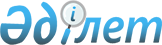 2012 жылы Аққайың ауданында қоғамдық жұмыстарды ұйымдастыру туралы
					
			Күшін жойған
			
			
		
					Солтүстік Қазақстан облысы Аққайың аудандық әкімдігінің 2012 жылғы 9 қаңтардағы N 5 қаулысы. Солтүстік Қазақстан облысының Әділет департаментінде 2012 жылғы 27 қаңтарда N 13-2-146 тіркелді. Күші жойылды - Солтүстік Қазақстан облысы Аққайың аудандық әкімдігінің 2012 жылғы 25 желтоқсандағы N 334 қаулысымен      Ескерту. Күші жойылды - Солтүстік Қазақстан облысы Аққайың аудандық әкімдігінің 25.12.2012 N 334 қаулысымен      «Халықты жұмыспен қамту туралы» Қазақстан Республикасы 2001 жылғы 23 қаңтардағы № 149 Заңы 7-бабының 5) тармақшасына, 20-бабының 5-тармағына, «Халықты жұмыспен қамту туралы» Қазақстан Республикасы 2001 жылғы 23 қантардағы Заңын іске асыру жөніндегі шаралар туралы» Қазақстан Республикасы Үкіметінің 2001 жылғы 19 маусымдағы № 836 қаулысына сәйкес, жұмыссыз азаматтарды қоғамдық жұмыстарға бөлуді реттеу мақсатында, аудан әкімдігі ҚАУЛЫ ЕТЕДІ:



      1. 2012 жылы Аққайың ауданында қоғамдық жұмыстар ұйымдастырылсын.



      2. 2012 жылға арналған қоса берілген Ұйымдар тізімі (бұдан әрі мәтін бойынша - Тізім) қоғамдық жұмыстар түрлері, көлемі және оларды қаржыландыру көздері 1-қосымшаға келісті бекітілсін.



      3. Қоса берілген қоғамдық жұмыстарға тартылған жұмыссыздардың еңбегіне ақы төлеу көлемі және жұмыс тәртібі 2-қосымшаға келісті бекітілсін.



      4. «Аққайың аудандық жұмыспен қамту және әлеуметтік бағдарламалар бөлімі» мемлекеттік мекемесі бекітілген Тізбеге сәйкес жұмыссыз азаматтарды қоғамдық жұмыстарға жіберуді жүзеге асырсын, қоғамдық жұмыстарды атқаруға жұмыс берушілермен келісім-шарттарды жасасын.



      5. Қоғамдық жұмыстарға сұраныс пен ұсыныс анықталсын:

      жұмыс орындары қажеттілігінің берілген өтінім санында – 236 адам;

      жұмыс орындарына бекітілген қажеттілік санында – 236 адам.



      6. «2012-2014 жылдарға арналған республикалық бюджет туралы» Қазақстан Республикасы 2011 жылғы 24 қарашадағы № 496-IV Заңына сәйкес қоғамдық жұмысшылардың еңбекақысын төлеу ең төменгі жалақы көлемінде орнатылсын. Қоғамдық жұмыстарды ұйымдастыруды қаржыландыру жергілікті бюджет есебінен жүзеге асырылсын.



      7. Қоғамдық жұмыстардың шарттары екі демалысы бар күні (сенбі, жексенбі) 5 күн ұзақтығымен жұмыс аптасы, сегіз сағаттық жұмыс күні, түскі үзіліс 1 сағат 30 минут ұзақтығымен анықталады, жұмыс шарттарын ескере отырып, жұмыс берушілер мен қызметкерлер арасында жасалған еңбек шартымен қарастырылған жұмыс уақытын ұйымдастырудың икемді нысандары қолданылады. Жылдың суық мезгілінде ашық ауада немесе жылытылмайтын жабық үй-жайларда істейтін, сонымен қатар, тиеу-түсіру жұмыстарында жұмыс істейтін қызметкерлерге жұмыс уақытына қосылатын тынығу және жылыну үшін арнайы үзілістер беріледі. Жұмыс беруші жұмысшылардың тынығуы және жылынуы үшін үй-жайлардың жабдықталуын қамтамасыз етуге міндетті.



      8. «Аққайың ауданында қоғамдық жұмыстарды ұйымдастыру туралы» Аққайың ауданы әкімдігінің 2010 жылғы 29 желтоқсандағы № 259 (нормативтік құқықтық актілерді мемлекеттік тіркеу өңірлік тарауының тізілімінде № 13-2-126 тіркелді, аудандық «Колос» газетінде 2011 жылдың 17 ақпанында № 7 жарияланды) қаулысының күші жойылды деп танылсын.



      9. Осы қаулының орындалуын бақылау аудан әкімінің экономикалық мәселелер жөніндегі орынбасарына жүктелсін.



      10. Осы қаулы бірінші ресми жарияланған күнінен бастап он күнтізбелік күн өткеннен кейін қолданысқа енгізіледі және 2012 жылғы 1 қаңтардан бастап туындаған құқықтық қатынастарға таралады.      Аққайың

      ауданының әкімі                            Р. Елубаев      КЕЛІСІЛДІ:      «Аққайың ауданының

      әділет басқармасы»

      мемлекеттік мекемесі бастығының м.а.       Ж.Н. Бақытжанова      «Аққайың аудандық

      жұмыспен қамту және

      әлеуметтік бағдарламалар бөлімі»

      мемлекеттік мекемесінің бастығы            Қ.Е. Садықов      «Аққайың аудандық мұрағат»

      мемлекеттік мекемесінің директоры          Д.А. Досжанова      Аққайың ауданының прокуроры                Е.Қ. Ыбыраев      Аққайың аудандық сотының төрағасы          С.П. Мамыраиымов      «Аққайың аудандық ішкі істер бөлімі»

      мемлекеттік мекемесі бастығының м.а.       Е.Т. Қасымов

Аққайың ауданы әкімдігінің

2012 жылғы 09 қаңтардағы

№ 5 қаулысымен бекітілген

№ 1-қосымша Ұйымдардың тізбесі, 2012 жылға арналған қоғамдық жұмыстардың түрлері мен көлемдері      Ескерту. 1-қосымша жаңа редакцияда - Солтүстік Қазақстан облысы Аққайың аудандық әкімдігінің 2012.04.05 N 98 Қаулысымен (бірінші ресми жарияланған күнінен бастап он күнтізбелік күн өткеннен кейін қолданысқа енгізіледі)

Аққайың ауданы әкімдігінің

2012 жылғы 09 қаңтардағы

№ 5 қаулысымен бекітілген

№ 2-қосымша Қоғамдық жұмыстарда тартылған жұмыссыздардың еңбегіне ақы төлеу мөлшері және жұмыс тәртібі
					© 2012. Қазақстан Республикасы Әділет министрлігінің «Қазақстан Республикасының Заңнама және құқықтық ақпарат институты» ШЖҚ РМК
				р/

с

№Ұйымның

атауыАқылы қоғамдық

жұмыстардың

түрлеріЖұмыстардың

көлеміАдам

дардың

саныҚаржылан

дыру

көздері1234561«Смирново селолық округі әкімінің аппараты» мемлекеттік мекемесіАумақтарды экологиялық сауықтыру (аумақтарды көгалдандыру және көркейту (ағаштарды отырғызу, гүлзарларды жасау), орман-парк шаруашылығын, демалу және туризм аймақтарын сақтау мен дамыту, қаңғыған жануарларды аулау. Көшелерде қарды жинау, ескерткіш алдында алаңдарын жинау – 40000 м., көшелерді қоқыстан жинау, арамшөпті жұлу – 20000м., ағаштарды кесу – 100 дана, аумақтарды қоқыстан жинау - 10000 м., бұтақшаларды кесу, ағаштарды ағарту – 50 дана. Ағарту, бояу, ескерткіштерді жарым – жарты сылақтау. Фонтанды тазалау – 1 дана.50Аудандық бюджет1«Смирново селолық округі әкімінің аппараты» мемлекеттік мекемесіҮй шаруашылығының санағына және шаруашылық кітаптарын құрастыруға көмек көрсетуСмирново с. халық санағын жүргізу - 2000 аула4Аудандық бюджет2«Аралағаш селолық округі әкімінің аппараты» мемлекеттік мекемесіАумақтарды экологиялық сауықтыру (аумақтарды көгалдандыру мен көркейту (ағаштарды отырғызу, гүлзарларды жасау), орман-парк шаруашылығын, демалу және туризм аймақтарын сақтау мен дамыту, қаңғыған жануарларды аулау.Аумақты қоқыстан жинау - 38000 м., қоқысты салу – 15000 тонна. Көшелерде өсімдіктерді отырғызу – 400 дана. Ағаштардың бұтақтарын кесу – 1000 дана. Ескерткіштерді сырлау, ағарту, бояу. Ескерткіштердің аумағын қоқыстан жинау – 200 м., оны арбаға салу – 300 тонна, клумбаларды жасау, гүлдерді отырғызу – 30 дана. Көше жиектерін және қалған жерлердегі шөптерін шабу, шөпті жинау – 18000 м. Көшелердегі электр бағаналарды ағарту – 70 дана, аялдамаларды қоқыстарын тазарту – 100 м.16Аудандық бюджет2«Аралағаш селолық округі әкімінің аппараты» мемлекеттік мекемесіҰйымдар мен мемлекеттік мекемелердің жылыту маусымы кезінде пеш жағушы ретіндегі жұмысПешке көмір салу – 150 тонна. Пешті шлактан тазалау және далаға тасып шығару – 100 тонна. Мекеменің ауласын жинау – 300 м.3Аудандық бюджет3«Астраханка селолық округі әкімінің аппараты» мемлекеттік мекемесіАумақтарды экологиялық сауықтыру (аумақтарды көгалдандыру мен көркейту (ағаштарды отырғызу, гүлзарларды жасау), орман-парк шаруашылығын, демалу және туризм аймақтарын сақтау мен дамыту, қаңғыған жануарларды аулау.Орталықтағы алаңды, ескерткіштер жанындағы батпақтар мен қоқыстарды жинау – 15000 м., селоға кірердегі жолдың жағасын қоқыстан жинау – 3000 м., ағаштарды ағарту – 90 дана, Бұталарды отырғызу – 70 дана, бағаналарды ағарту – 90 дана, село көшелердің жағаларын шөптен тазарту – 10000 м., гүлзарларды жасау – 35 дана, гүлдерді отырғызу, бұтақтарды отырғызу, оларды суару, ағаштарды кесу – 40 дана6Аудандық бюджетҮй шаруашылығының санағына және шаруашылық кітаптарын құрастыруға көмек көрсетуОкруг селоларында халық санағын жүргізу – 350 аула2Аудандық бюджетСуландыру жұмыстарын, сондай-ақ, көктемгі-күзгі тасқынға байланысты жұмыстарды жүргізу.Құбырларды тазалау, аумақтарды қардан тазалау – 1000 м.2Аудандық бюджет4«Власовка селолық округі әкімінің аппараты» мемлекеттік мекемесіАумақтарды экологиялық сауықтыру (аумақтарды көгалдандыру мен көркейту (ағаштарды отырғызу, гүлзарларды жасау), орман-парк шаруашылығын, демалу және туризм аймақтарын сақтау мен дамыту, қаңғыған жануарларды аулау.Көшелерді және алаңдарды қоқыстан жинау – 13000 м.. Орындықтарды бояу – 10 дана, бағаналарды бояу – 70 дана, ағаштарды кесу – 80 дана, клумбаларда жер қазу – 35 дана, жолдың жағасынан шөпті жұлу, қоршау орнату, қоршауды жөндеу – 15000 м.8Аудандық бюджет4«Власовка селолық округі әкімінің аппараты» мемлекеттік мекемесіҮй шаруашылығының санағына және шаруашылық кітаптарын құрастыруға көмек көрсетуОкруг селоларында халық санағын жүргізу – 300 аула2Аудандық бюджет5«Григорьевка селолық округі әкімінің аппараты» мемлекеттік мекемесіАумақтарды экологиялық сауықтыру (аумақтарды көгалдандыру мен көркейту (ағаштарды отырғызу, гүлзарларды жасау), орман-парк шаруашылығын, демалу және туризм аймақтарын сақтау мен дамыту, қаңғыған жануарларды аулау.Аумақта қоқысты жинау – 15000 м., арбаға қоқысты қолмен салу. Көшелерде өсімдіктерді отырғызу – 80 дана. Ағаштардың бұтақтарын кесу. Ескерткіштерді сырлау, ағарту, бояу. Ескерткіштердің аумағын қоқыстан жинау – 17000 м., оны арбаға қолмен салу, клумбаларды жасау, гүлдерді отырғызу, гулдерді суару, клумбаларда, шөп жұлу – 30 дана. 

Көше жиектерін және қалған жерлердегі шөптерін шабу, шөпті жинау – 13000 м. Көшелердегі электр бағаналарды ағарту - 40 дана. Аялдамаларды қоқыстарды жинау. Көшелерде қарды жинау – 10000 м.12Аудандық бюджет5«Григорьевка селолық округі әкімінің аппараты» мемлекеттік мекемесіҮй шаруашылығының санағына және шаруашылық кітаптарын құрастыруға көмек көрсетуОкругтің 4 селосы бойынша халық санағын жүргізу – 500 аула2Аудандық бюджет5«Григорьевка селолық округі әкімінің аппараты» мемлекеттік мекемесіСуландыру жұмыстарын, сондай-ақ, көктемгі-күзгі тасқынға байланысты жұмыстарды жүргізу.Құбырларды тазалау, аумақтарды қардан тазалау – 20000 м.2Аудандық бюджет6«Ивановка селолық округі әкімінің аппараты» мемлекеттік мекемесіАумақтарды экологиялық сауықтыру (аумақтарды көгалдандыру мен көркейту (ағаштарды отырғызу, гүлзарларды жасау), орман-парк шаруашылығын, демалу және туризм аймақтарын сақтау мен дамыту, қаңғыған жануарларды аулау.Ауланы аралау – 250 аула. Көшелерді, саяжолды қоқыстан жинау – 800 м., ағашты және бағанды ағарту – 70 дана, ескерткіштерді жарым жарты сырлау, ағарту, бояу, клумбаны жасау және гүлдерді отырғызу – 30 дана, көшелерде шөпті жұлу 

- 900 м.6Аудандық бюджет6«Ивановка селолық округі әкімінің аппараты» мемлекеттік мекемесіҮй шаруашылығының санағына және шаруашылық кітаптарын құрастыруға көмек көрсетуАуланы аралау – 250 аула2Аудандық бюджет6«Ивановка селолық округі әкімінің аппараты» мемлекеттік мекемесіСуландыру жұмыстарын, сондай-ақ, көктемгі-күзгі тасқынға байланысты жұмыстарды жүргізу.Құбырларды тазалау, аумақтарды қардан тазалау – 1000 м.2Аудандық бюджет1234567«Қиялы селолық округі әкімінің аппараты» мемлекеттік мекемесіАумақтарды экологиялық сауықтыру (аумақтарды көгалдандыру мен көркейту (ағаштарды отырғызу, гүлзарларды жасау), орман-парк шаруашылығын, демалу және туризм аймақтарын сақтау мен дамыту, қаңғыған жануарларды аулау.Көшелерді қоқыстан жинау – 12000 м., ағаштарды кесу, бағаналарды және ағаштарды ағарту – 100 дана,

көшелерде арамшөпті жұлу, қоқысты арту, түсіру және шығару – 1500 тонна19Аудандық бюджет7«Қиялы селолық округі әкімінің аппараты» мемлекеттік мекемесіСуландыру жұмыстарын, сондай-ақ, көктемгі-күзгі тасқынға байланысты жұмыстарды жүргізу.Құбырларды тазалау, аумақтарды қардан тазалау – 17000 м.3Аудандық бюджет7«Қиялы селолық округі әкімінің аппараты» мемлекеттік мекемесіҮй шаруашылығының санағына және шаруашылық кітаптарын құрастыруға көмек көрсетуАуланы аралау – 700 аула2Аудандық бюджет8«Лесной селолық округі әкімінің аппараты» мемлекеттік мекемесіАумақтарды экологиялық сауықтыру (аумақтарды көгалдандыру мен көркейту (ағаштарды отырғызу, гүлзарларды жасау), орман-парк шаруашылығын, демалу және туризм аймақтарын сақтау мен дамыту, қаңғыған жануарларды аулау.Көшелерде қоқыс жинау – 10000 м., көшелер аумақтарында арамшөпті жұлу – 13000 м., ағаштарды отырғызу – 70 дана, гүлдерді отырғызу және су құю – 50 дана12Аудандық бюджет8«Лесной селолық округі әкімінің аппараты» мемлекеттік мекемесіҰйымдар мен мемлекеттік мекемелердің жылыту маусымы кезінде пеш жағушы ретіндегі жұмысПешке көмір салу – 150 тонна. Пешті шлактан тазалау және далаға тасып шығару – 100 тонна. Мекеменің ауласын жинау – 300 м..5Аудандық бюджет8«Лесной селолық округі әкімінің аппараты» мемлекеттік мекемесіҮй шаруашылығының санағына және шаруашылық кітаптарын құрастыруға көмек көрсетуАуланы аралау – 400 аула1Аудандық бюджет9«Полтавка селолық округі әкімінің аппараты» мемлекеттік мекемесіАумақтарды экологиялық сауықтыру (аумақтарды көгалдандыру мен көркейту (ағаштарды отырғызу, гүлзарларды жасау), орман-парк шаруашылығын, демалу және туризм аймақтарын сақтау мен дамыту, қаңғыған жануарларды аулау.Көшелерді қоқыстан жинау – 10000 м.,

зират алдындағы алаңды жинау – 300 м., қоқыстан жинау,клумбаны жасау – 10 дана, қоршауды жөндеу. Жас ағаштарды кесу – 1300 м.10Аудандық бюджет9«Полтавка селолық округі әкімінің аппараты» мемлекеттік мекемесіСуландыру жұмыстарын, сондай-ақ, көктемгі-күзгі тасқынға байланысты жұмыстарды жүргізу.Құбырларды тазалау, аумақтарды қардан тазалау – 15000 м.2Аудандық бюджет9«Полтавка селолық округі әкімінің аппараты» мемлекеттік мекемесіҰйымдар мен мемлекеттік мекемелердің жылыту маусымы кезінде пеш жағушы ретіндегі жұмысПешке көмір салу – 150 тонна. Пешті шлактан тазалау және далаға тасып шығару – 100 тонна. Мекеменің ауласын жинау – 300 м..3Аудандық бюджет10«Тоқшын селолық округі әкімінің аппараты» мемлекеттік мекемесіАумақтарды экологиялық сауықтыру (аумақтарды көгалдандыру мен көркейту (ағаштарды отырғызу, гүлзарларды жасау), орман-парк шаруашылығын, демалу және туризм аймақтарын сақтау мен дамыту, қаңғыған жануарларды аулау.Село көшелерінде қоқысты жинау, жол жағасынан қоқысты жинау, селоның көшелерінде, жол жағынан арамшөпті жұлу – 40000 м.10Аудандық бюджетҮй шаруашылығының санағына және шаруашылық кітаптарын құрастыруға көмек көрсетуТоқшын с., Камышлово с., Тюменка с. халықты көшіріп жазу – 1000 аула4Аудандық бюджет11«Шағалалы ауылдық округі әкімінің аппараты» мемлекеттік мекемесіАумақтарды экологиялық сауықтыру (аумақтарды көгалдандыру мен көркейту (ағаштарды отырғызу, гүлзарларды жасау), орман-парк шаруашылығын, демалу және туризм аймақтарын сақтау мен дамыту, қаңғыған жануарларды аулау.Аумақта қоқысты жинау – 37000 м., қолмен арбаға қоқысты салу - 10000 тонна. Көшелерде өсімдіктерді отырғызу. Ағаштардың бұтақтарын кесу - 300 дана. Ескерткішті жарым жарты сырлау, ағарту, бояу. Ескерткіштің аумағын қоқыстан жинау – 100 м., оны қолмен арбаға салу – 300 дана. Клумбаларды жасау, гүлдерді суару, клумбаларда шөп жұлу – 100 дана. Көшелердегі жолдардың жиектерін және қалған жерлердің шөптерін шабу, шөпті жинау – 15000 м. Көшелердегі электр бағаналарды ағарту – 50 дана. Аялдама павильонын бояу, аумағын қоқыстан жинау – 200 м.7Аудандық бюджет11«Шағалалы ауылдық округі әкімінің аппараты» мемлекеттік мекемесіҰйымдар мен мемлекеттік мекемелердің жылыту маусымы кезінде пеш жағушы ретіндегі жұмысПешке көмір салу – 150 тонна. Пешті шлактан тазалау және далаға тасып шығару–100тонна. Мекеменің ауласын жинау – 300 м.3Аудандық бюджет12«Черкас селолық округі әкімінің аппараты» мемлекеттік мекемесіАумақтарды экологиялық сауықтыру (аумақтарды көгалдандыру мен көркейту (ағаштарды отырғызу, гүлзарларды жасау), орман-парк шаруашылығын, демалу және туризм аймақтарын сақтау мен дамыту, қаңғыған жануарларды аулау.Ауылдардың көшелерін қоқыс жинау – 12000 м., ауылдардың көшелерінен арамшөпті жұлу,

ағаштарды кесу – 300 дана.5Аудандық бюджет12«Черкас селолық округі әкімінің аппараты» мемлекеттік мекемесіСуландыру жұмыстарын, сондай-ақ, көктемгі-күзгі тасқынға байланысты жұмыстарды жүргізу.Құбырларды тазалау, аумақтарды қардан тазалау – 15000 м.2Аудандық бюджет12«Черкас селолық округі әкімінің аппараты» мемлекеттік мекемесіҮй шаруашылығының санағына және шаруашылық кітаптарын құрастыруға көмек көрсетуЧеркас с., Добровольск с., Новоросийка с. халық санағын өткізу – 451 аула3Аудандық бюджет13«Аққайың ауданының мұрағаты» мемлекеттік мекемесіҚұжаттарды сақтауды даярлау және өңдеуге көмек көрсетуМұрағат құжаттарын өңдеу – 900 іс5Аудандық бюджет14«Аққайың ауданының прокуратура

сы» мемлекеттік мекемесіҚұжаттарды сақтауды даярлау және өңдеуге көмек көрсетуИдаралық мұрағатқа тапсыру үшін құжаттарды өңдеу және дайындау – 300 іс2Аудандық бюджет15«ҚР әділет департаменті Аққайың ауданының әділет басқармасы» мемлекеттік мекемесіҚұжаттарды сақтауды өңдеу мен дайындауға көмек көрсетуИдаралық мұрағатқа тапсыру үшін құжаттарды өңдеу және дайындау – 1200 іс, аудан тұрғындарының үй басына баруларды өткізу – 200 аула.6Аудандық бюджет16«Аққайың ауданының соты» мемлекеттік мекемесіІс жүргізуге көмек көрсетуІс жүргізуде көмек көрсету, мұрағат құжаттарын өңдеу - 600 іс, шақыру қағаздарын мекенжайға жеткізу 2Аудандық бюджет17«Аққайың аудандық жұмыспен қамту және әлеуметтік бағдарламалар бөлімі» мемлекеттік мекемесі18 жасқа дейінгі балалары бар отбасыларға мемлекеттік жәрдемақы тағайындауда қажетті құжаттарды жинау және жұмыспен қамту мәселелері бойынша көмек көрсету Жұмыспен қамту мәселелері жөнінде көмек көрсету, жәрдемақыларды тағайындауда – 500 іс, сонымен бірге жұмыссыздарды кәсіптік даярлау және есепке қоюға қажетті құжаттарды жинау – 87 іс. Істерді қалыптастыру – 700 іс 4Аудандық бюджет18«Аққайың аудандық ішкі істер бөлімі» мемлекеттік мекемесіҚұқық қорғау органдарына қоғамдық тәртіпті қамтамасыз етуге және құжаттандыру бойынша көмек көрсетуХалықты құжаттандыру үшін қажетті құжаттарды жинау және рәсімдеу – 300 іс5Аудандық бюджет19«Аққайың ауданының төтенше жағдайлар бөлімі» мемлекеттік мекемесіҚұжаттарды сақтауға өңдеу мен дайындауға көмек көрсетуИдаралық мұрағатқа тапсыру үшін құжаттарды өңдеу және дайындау -350 іс. Кіріс және шығыс құжаттаманы қабылдау және тіркеу.2Аудандық бюджет№

р/

сЖұмыс түрлеріБір жұмыссызға еңбек ақы төлемінің мөлшеріЖұмыс тәртібі№

р/

сЖұмыс түрлеріБір жұмыссызға еңбек ақы төлемінің мөлшері5 күндік жұмыс аптасы1Физикалық күшке байланысты және ашық ауадағы жұмыстар (абаттандыру, қаланы тазалау, құрылыс және жөндеу жұмыстары)1 ең төменгі жалақы40 сағаттық жұмыс аптасы1Физикалық күшке байланысты және ашық ауадағы жұмыстар (абаттандыру, қаланы тазалау, құрылыс және жөндеу жұмыстары)1 ең төменгі жалақы8 сағаттық жұмыс күні2Физикалық күшке байланысты емес және ғимараттың ішінде орындалатын жұмыстар1 ең төменгі жалақы40 сағаттық жұмыс аптасы2Физикалық күшке байланысты емес және ғимараттың ішінде орындалатын жұмыстар1 ең төменгі жалақы8 сағаттық жұмыс күні